Ft. Madison Food Pantry has BIG News!EXTENDED PANTRY HOURS BEGINNING JUNE 1ST!!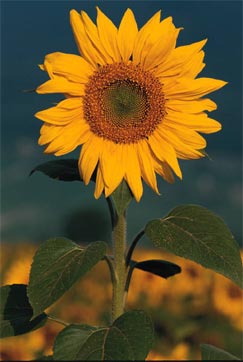 